Doorsnedes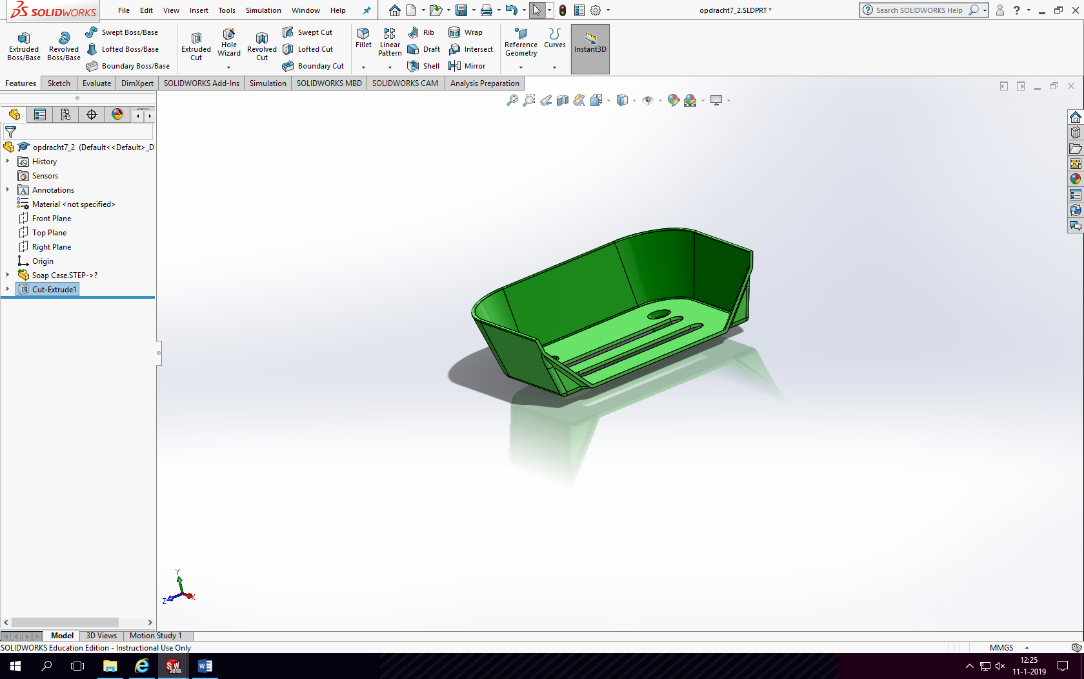 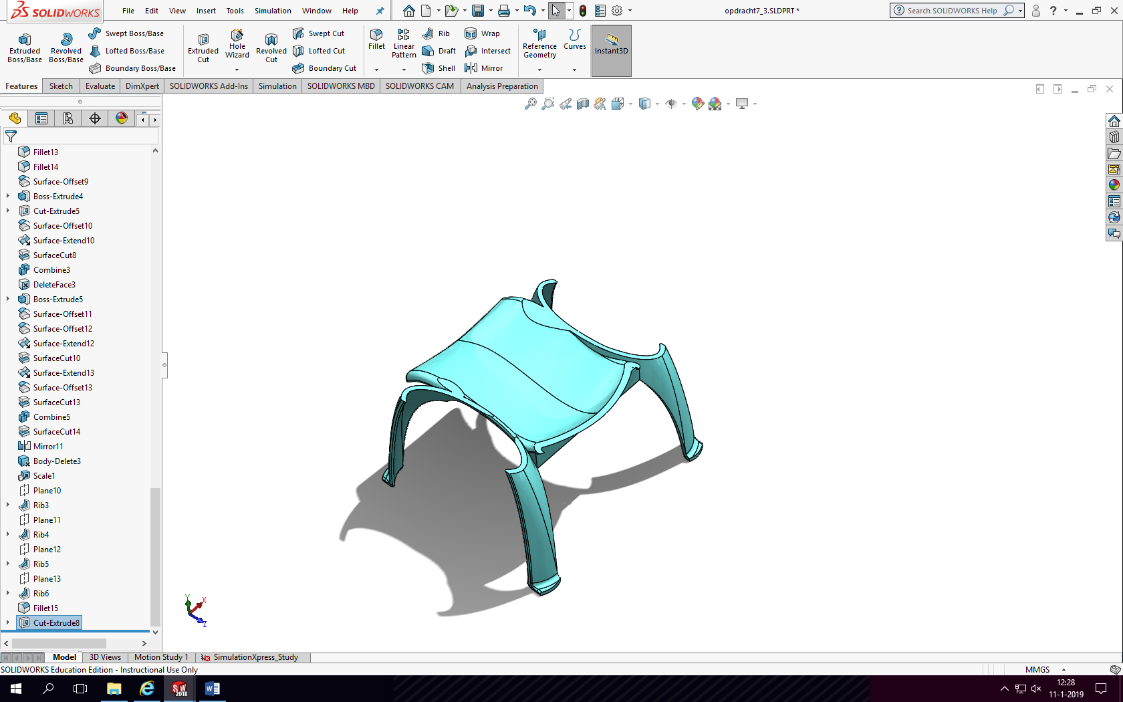 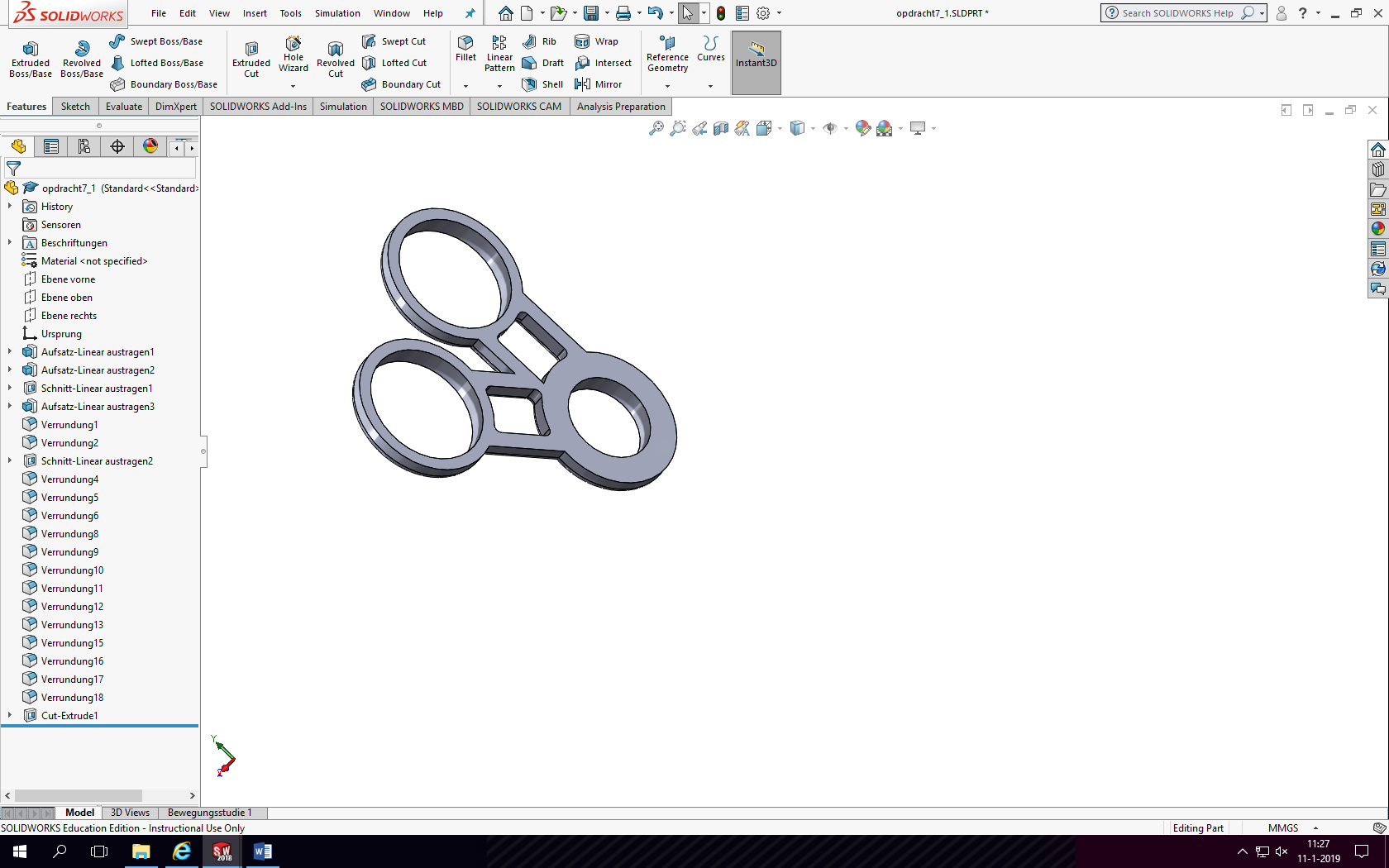 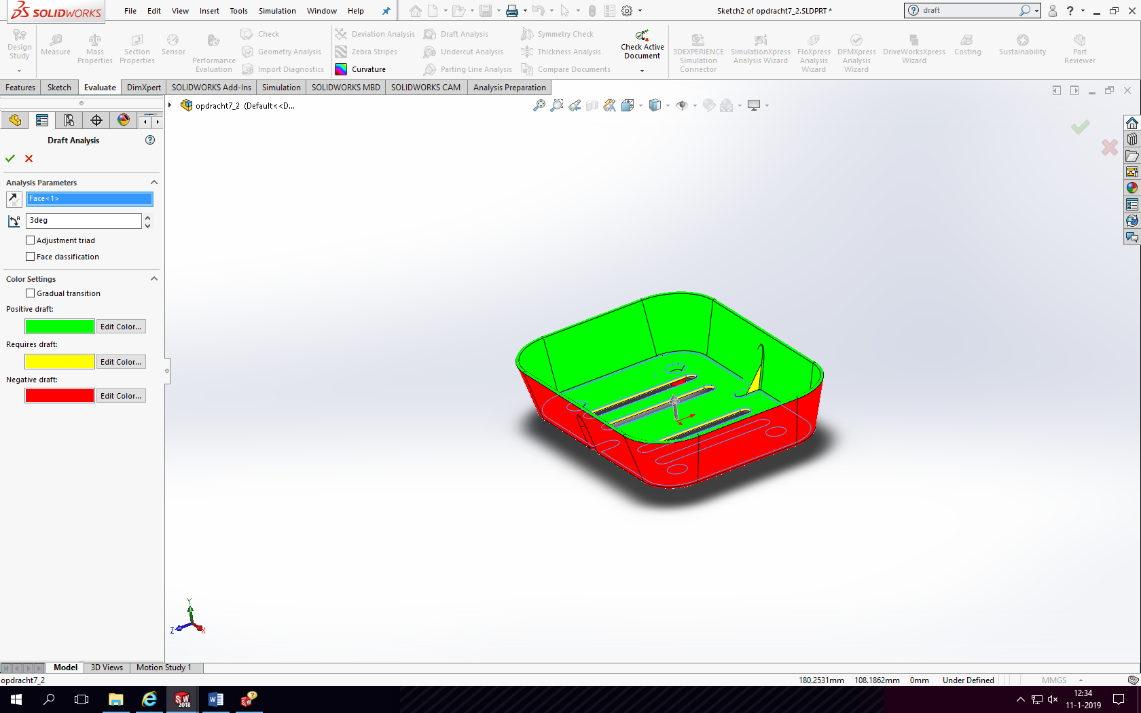 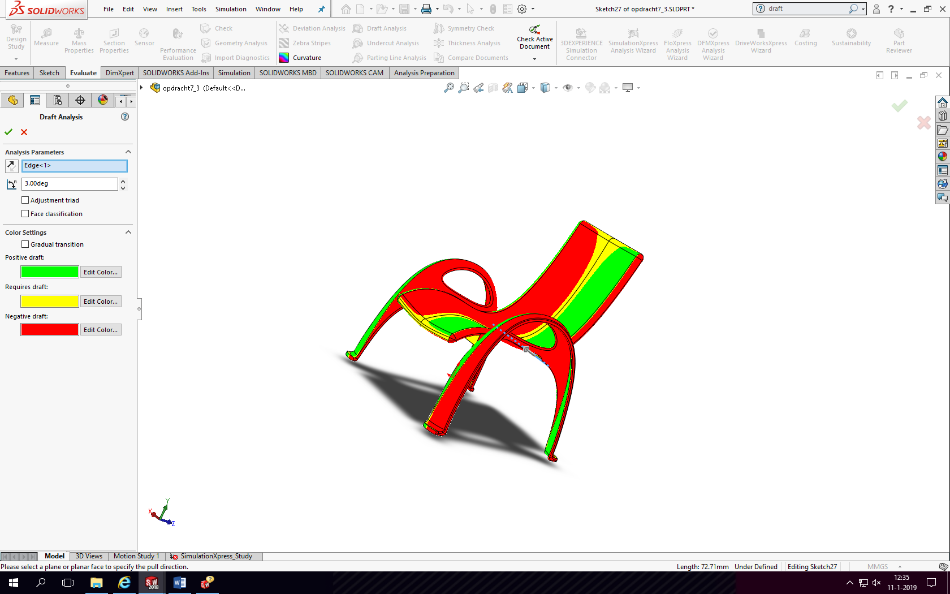 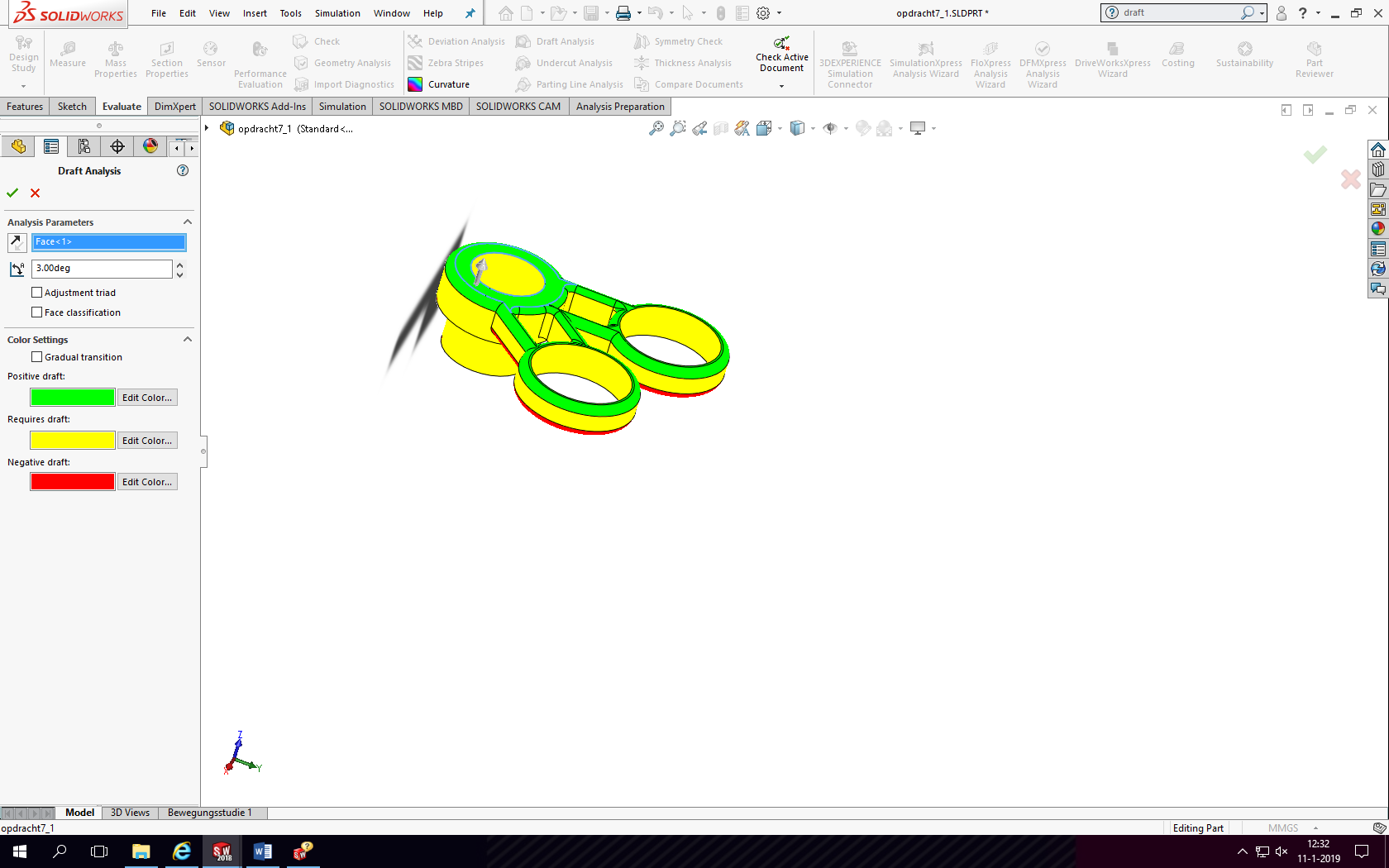 Draft AnalyseProblemen bij spuitgietenEr zijn teveel holtes en alle holtes moeten ook afgerond zijn zodat deze uit de spuitgietmal gehaald kunnen worden.De stoel is veel te ingewikkeld om met spuitgieten te maken.In het midden zitten 2 kleine uitsteeksels die zijn erg moeilijk te maken, ook alle wanten moeten een goeie hoek hebben zodat ze uit de mal gehaald kunnen worden